Refund and Re-Credit Application Form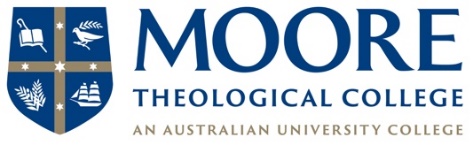 Use this form if you are applying for a refund of tuition fees and/or a re-credit of your FEE-HELP balance. The following policies are available on the College website. Please read them to ensure that you are eligible before applying:Refund and Re-Credit Policy for Domestic StudentsRefund Policy for International StudentsPersonal DetailsUnits of StudyI am applying for a refund of paid upfront tuition fees and/or a re-credit of my FEE-HELP balance for the following units of study or a period of research supervision:Special CircumstancesIf you are applying for a refund or re-credit under special circumstances give an outline of your special cirucmstances on a separate page.Attach the supporting evidence for your application. See the Refund and Re-Credit Procedure for the special circumstances criteria and examples of supporting evidence. Please note that your application cannot be processed until all supporting evidence is received.Bank DetailsShould an application for a refund of paid tuition fees be approved College will transfer the refunded amount into your nominated bank account.For international payments please also provideDeclarationSubmitSubmit your completed form and all supporting evidence to registrardept@moore.edu.auYou will receive a confirmation email that your application and all supporting evidence has been received. You will receive a decision on your application within 20 working days from date of receipt.NameStudent IDCourse nameStudent emailPersonal emailAddressUnit CodeUnit Name/Period of SupervisionRefundRe-creditOffice use onlyName of accountBSBAccount numberReceiving bankInternational Bank Account Number(IBAN)I declare that the information I have provided is true and accurate.I declare that the information I have provided is true and accurate.SignatureOffice use only Date receivedDateOffice use only Date receivedOffice use onlyRefund or re-credit approvedSignatureSignatureDate